Looking AheadWeek of September 30, 2019Dates to Remember Oct. 10 – Turtle Trot – Come cheer for Luytjes’ Lightning Bolts from 12:15-12:55!Oct. 11 – Final day for Turtle Trot contributions                1st Quarter endsOct. 14 – Hurricane Dorian make-up day for students and teachersNov. 1 – Book Fair – Join us at the Rawlings Cafeteria (sign in at the office there) from 1:00-1:25Reading/Language Arts/Writing Text features:  illustrations, captions, bold, highlighted, and italicized print, index, glossary, titles, subtitles, diagram, label, map, pronunciation guideReferring to text to support responses to questions.Creative Writing – Awesome AdjectivesSpelling long e words spelled –ee, -ea, -y, -e_e, and –e  Spelling test on Friday – seasons, really, beat, meeting, freedom, these, family, freeze, slimy, shiny, eclipse, creaky, drowsy, became, kneesMathWORD PROBLEMS :  +/- within 100 with regrouping – using multiple strategiesRecognizing “signal words” that indicate whether + or – in needed. (I receive progress reports weekly from IXL and Reflex Math!            )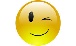 IXL lessons that reinforce what we’re learning are:B 3, 5              F 1-12       G 1-5E 1-15             H 1-3         K 1-3M1, 5Science/Social Studies Rocks and soil – Vocabulary test will be Oct. 2  Maps – differentiating among city, state, country, continent.  Students should know their addresses, including zip codes by Monday.  (Some don’t, but it was assigned last week!)Just wanted you to know…Keep sending in your BOX TOPS!Turtle Trot information was sent home Thursday in take-home folders.  Register on-line and your child will receive a PVPV/Rawlings carabiner.  Classes who raise $3000 will be the first to have new technology installed in their classrooms.  We can do this!!EVERY CHILD REGISTERED will visit the PRIZE BOX!!